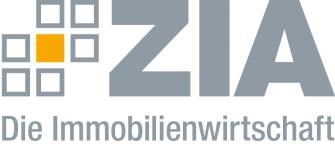 Pressemitteilung ZIA begrüßt konstruktive Haltung des Europäischen Rats bei der Umsetzung von Basel IIIBerlin, 09.11.2022 – Der Zentrale Immobilien Ausschuss ZIA, Spitzenverband der Immobilienwirtschaft, begrüßt den gestrigen Vorschlag des Europäischen Rats zur Umsetzung der Vorgaben aus Basel III. Der Europäische Rat plädiert in seiner Positionierung für eine Beibehaltung der Übergangserleichterungen für Wohnimmobilienfinanzierungen und bonitätsstarke Unternehmen ohne externes Rating. Außerdem forderten die EU-Finanzminister in ihrer Stellungnahme u.a. die Ausklammerung zusätzlicher Kapitalanforderungen für ESG-Risiken, die auch die Vergabe von Immobilienkrediten erschwert hätten. Die Knüpfung der Übergangserleichterungen für Wohnimmobilienfinanzierungen an Nachhaltigkeitskriterien war zuvor vom Berichterstatter des Europäischen Parlaments Jonás Fernández (S&D, ES) ins Spiel gebracht worden, obwohl die ursprünglichen Baseler-Regelungen keinen ESG-Bezug vorsahen.      „Es ist von essentieller Bedeutung die Besonderheiten der europäischen Wirtschaften und des Immobiliensektors bei der Umsetzung neuer Kapitalanforderungen zu berücksichtigen“, sagt ZIA-Vizepräsident Jochen Schenk. Von daher sei der konstruktive Vorschlag des Europäischen Rats ein Schritt in die richtige Richtung. „Im Hinblick auf die herausfordernden Zeiten und des bereits jetzt einbrechenden Finanzierungsvolumens ist das ein positives Signal mit Blick auf die anstehenden Trilog-Verhandlungen. Nur durch pragmatische und zeitgemäße Regelungen kann einer künstlichen Kreditklemme entgegengewirkt werden.“  ---Der ZIADer Zentrale Immobilien Ausschuss e.V. (ZIA) ist der Spitzenverband der Immobilienwirtschaft. Er spricht durch seine Mitglieder, darunter 30 Verbände, für rund 37.000 Unternehmen der Branche entlang der gesamten Wertschöpfungskette. Der ZIA gibt der Immobilienwirtschaft in ihrer ganzen Vielfalt eine umfassende und einheitliche Interessenvertretung, die ihrer Bedeutung für die Volkswirtschaft entspricht. Als Unternehmer- und Verbändeverband verleiht er der gesamten Immobilienwirtschaft eine Stimme auf nationaler und europäischer Ebene – und im Bundesverband der deutschen Industrie (BDI). Präsident des Verbandes ist Dr. Andreas Mattner.Kontakt ZIA Zentraler Immobilien Ausschuss e.V. Leipziger Platz 9 10117 Berlin Tel.: 030/20 21 585 23E-Mail: presse@zia-deutschland.de  Internet: www.zia- deutschland.de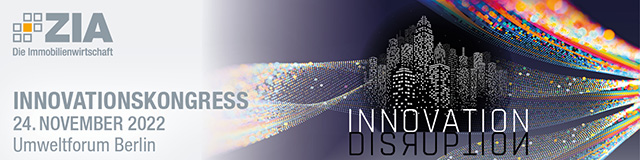 